Муниципальное бюджетное дошкольное образовательное учреждение «Детский сад «Ручеек» с. Рыткучи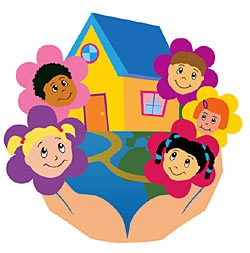 Сценарий итогового родительского собранияна тему: «Чему мы научились за год»Воспитатель: Манджиева Д.Э.2017Тема: Итоговое родительское собрание «Чему мы научились за год».Цели: Подвести итоги совместной деятельности воспитателя и родителей за 2016-2017 учебный год.Задачи: знакомить родителей с информацией по усвоению детьми основной общеобразовательной Программы МБДОУ за 2016-2017 учебный год; повысить интерес родителей к вопросам развития детей посредством использования игровых приёмов и художественного слова; определить перспективы на будущее.Участники: воспитатели, родители.Место проведения: групповая комната.Повестка дня:1. Упражнение «Массаж»2. Решение образовательных задач3. Педагогическая диагностика группы раннего возраста4. Просмотр презентации «Итоги года»5. Разное6. Подведение итоговХод собранияДобрый вечер! Мы рады встрече с вами. Перед тем как приступить к теме нашей встречи, предлагаю немного отдохнуть.Упражнение «Массаж».Родители рассаживаются кружочком, и выполняют движения в соответствии с текстом.Вот мы с вами на берегу моря, дышим прекрасным свежим воздухом (вдох, выдох, радуемся ветру дующему с моря, наблюдаем, как встаёт солнце над водой.Начинаем «рисовать» пальчиками большое солнце на спине того, кто сидит перед вами.Нарисуйте большой красивый круг.А теперь – лучи, идущие от солнца в стороны.Представьте, что мы идём вдоль пляжа и видим много – много песчинок, нарисуйте их.А теперь остановились, (обняли ребенка) и смотрим на море.Какая красота.Положите обе ладони на спину партнёра и поводите ими медленноиз стороны в сторону.Море «дышит»: волны то набегают на берег; то откатываются.2. Решение образовательных задач.В течение года дети развивались согласно возрасту, изучали программный материал и показали позитивную динамику по всем направлениям развития. Работа группы осуществлялась исходя из основных годовых задач и в соответствии с годовым планом работы детского сада  «Ручеек» на 2016 — 2017 учебный год.Моя работа была направлена на решение образовательных задач в процессе организации различных видов детской деятельности, в ходе режимных моментов, самостоятельной деятельности детей. При проведении организованной образовательной деятельности использовались, как традиционные, так и нетрадиционные методы работы: артикуляционная гимнастика, пальчиковая гимнастика и дыхательная гимнастика.Педагогическая диагностика группы раннего возрастаОценить динамику достижений воспитанников, эффективность и сбалансированность форм и методов работы позволяет диагностика достижения детьми планируемых итоговых результатов освоения основной общеобразовательной программы.Диагностика качества освоения детьми основной общеобразовательной программы за 2016- 2017 учебный год показал следующие результаты.Результаты освоения основной общеобразовательной программы за 2016 – 2017 учебный годСравнительный анализ уровня развития детей группы на начало и конец учебного года показал, что: Физически все дети развиты хорошо – свободно передвигаются по группе и на прогулке, умеют кружиться на месте (Элина А., Вероника П., Анжелика П., Мирослава А., Каролина Т.), у многих хорошо развиты подражательные движения (кроме Артема К.);Все дети по-разному  включаются в режимный процесс: самостоятельно кушают, частично одеваются и раздеваются, моют руки перед едой и т.д. – Элина А., Вероника П., Анжелика П., Мирослава А., Каролина Т., Артем К. Остальных необходимо продолжать заинтересовывать  и привлекать при помощи приёмов развивающего обучения, провести с детьми индивидуальную работу, используя дидактические игры, потешки, словесные игры (Иоланта Т., Зарина Т., Валентин И.). Все дети к концу года хорошо ориентируются в группе, знают свое место за столом и в спальне; слушают взрослых, выполняют их просьбы, понимают слова «нельзя», «можно»;Значительные перемены произошли и в действиях с сюжетными игрушками – переносят разученное действие с одной игрушкой на другие (Элина А., Вероника П., Анжелика П., Мирослава А., Каролина Т.), активно ищут предмет или его заместитель, который необходим для завершения действия;Второй год жизни – период интенсивного формирования речи. Понимание речи окружающих опережает умение говорить (Элина А., Вероника П., Анжелика П., Мирослава А.). Активный словарь на протяжении года увеличивается неравномерно, в котором много глаголов и существительных, встречаются простые прилагательные и наречия, а также предлоги (Элина А., Вероника П., Анжелика П., Мирослава А.);К концу учебного года большинство детей группы положительно взаимообщаются – по двое-трое самостоятельно играют друг с другом в разученные ранее при помощи взрослого игры (Элина А., Вероника П., Анжелика П., Мирослава А., Каролина Т.). Однако опыт взаимообщения у некоторых воспитанников невелик и основа его еще не сформирована: здесь имеет место непонимание со стороны предполагаемых партнеров. Ребенок может расплакаться, активно протестует против вмешательства в свою игру (Иоланта Т., Валентин И., Зарина Т.);Все дети научились двигаться под музыку по показу взрослого, в основном делают это с большим удовольствием.Проанализировав  воспитательно-образовательную работу за 2016-2017 учебный  год, сделала следующий вывод: по данным диагностики интегративных качеств с детьми раннего возраста - все полученные результаты указывают на положительную динамику результатов образовательного процесса к концу учебного года.Хотелось бы отметить, что плодотворно сказалась работа по обновлению предметно-развивающей среды. В группе раннего возраста, я организовала следующие центры активности: центр игры, центр искусства и творчества, центр «В гостях у сказки», центр строительно-конструктивных игр, физкультурно-оздоровительный центр, центр моторики и сенсорного развития, в которых размещался необходимый материал, способствующий формированию двигательной и познавательной активности детей, самостоятельности и инициативности. В течение 2016-2017 учебного года провела развлечения, досуги, праздники.	Инсценировка русской народной сказки «Курочка Ряба» - главными героями сказки были наши детки–цыплятки. «Мама-Курочка» и цыплята вместе гуляли по полянке, танцевали, играли «Кто умеет чисто мыться», «Кто кричит?». Детки-цыплятки внимательно слушали и правильно выполнили все задания. Наши цыплятки договаривали слова и фразы, познакомились с темой «Овощи» (большой, маленький; желтый, зеленый; круглый; один, много). 	Развлечение «Ежик - ни головы, ни ножек»- дети с удовольствием, приняли участие в  развлечении, рассказали стихотворения, эмоционально реагировали на прослушивание музыкальных и художественных произведений, сами выполняли танцевальные движения, задания и т.д. Просмотр презентации «Итоги года»Мы приготовили для вас презентацию о том, как росли и развивались дети в детском саду. Вы увидите своих детей на занятиях, прогулках, играх и праздниках. Если вам что-то станет непонятно из увиденного, то после просмотра мы обязательно поговорим об этом.РазноеУпражнение «Флажок»Уважаемые родители, мы хотели, что бы вы тоже похвастались и сказали, что произошло нового с вашим малышом на ваш взгляд, чему он научился, чем вас удивил и порадовал, а может и напугал. Родители по очереди передают флажок и «хвастаются» каким-либо качеством, умением, способностью своего ребенка, которое у него появилось в этом году.Подведение итоговЗнания и навыки, полученные на занятиях необходимо систематически закреплять и продолжать применять в разных видах деятельности детей. В течение летнего периода я буду продолжать использовать дидактические и настольно – печатные игры, наблюдения, совместную творческую деятельность с детьми, досуги и развлечения для закрепления и развития соответствующих знаний, умений и навыков. Вот и подошло к концу наше родительское собрание. Хочу вам выразить благодарность за помощь и сотрудничество в течение года. Очень рады, что пришли на итоговое собрание и надеюсь, порадовались за малышей, увидели результаты и их маленькие достижения. Всего вам доброго!Образовательная областьОбразовательная областьНачало годаКонец годаПознавательноеПознавательноеА – 6%А – 17,3%+ - 18,1%РечевоеРечевоеА –13,3%А – 23,5%+ - 12,3%Социально-коммуникативноеСоциально-коммуникативноеА - 14,5%А – 32%+ - 8%ФизическоеФизическоеА – 16,3%+ - 13,3%Художественно-эстетическоеХудожественно-эстетическоеА - 36,3%+ - 16,3%Итог Итог 0 – 92% А – 8%0 – 10%А – 26,6 %+ - 63,4%Фиксация  показателей  не сформирован  – 0находится в стадии становления  – А    сформирован – +не сформирован  – 0находится в стадии становления  – А    сформирован – +не сформирован  – 0находится в стадии становления  – А    сформирован – +